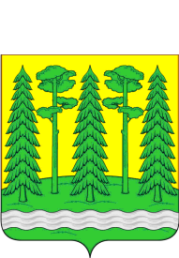 Комитет образованияАдминистрация Хвойнинского муниципального районаПРИКАЗот 11.11.2020  № 179ХвойнаяОб итогах районного этапа конкурса юных исследователей окружающей среды По итогам районного этапа конкурса юных исследователей окружающей среды	ПРИКАЗЫВАЮ: 1.Утвердить результаты районного этапа конкурса юных исследователей окружающей среды согласно протоколу от 11.11.2020 года (Приложение);2. В районном этапе конкурса юных исследователей окружающей среды: 2.1. Наградить дипломами I степени: - в номинации «Зоология и экология позвоночных животных» Астафьева Максима, ученика 11 класса муниципального автономного общеобразовательного учреждения средняя общеобразовательная школа №2 имени Е.А. Горюнова п. Хвойная. Тема работы  «Изучение муравейников и их обитателей в хвойных лесах» (руководитель Латышева Людмила Степановна, учитель биологии МАОУСШ №2 п. Хвойная); - в номинации «Человек и его здоровье» Андрееву Ирину, ученицу 11 класса муниципального автономного общеобразовательного учреждения средняя общеобразовательная школа №2 имени Е.А. Горюнова п. Хвойная. Тема работы  «Развитие сахарного диабета у детей и подростков и его профилактика» (руководитель Латышева Людмила Степановна, учитель биологии МАОУСШ №2 п. Хвойная);2.2. Наградить дипломом II степени: - в номинации «Зоология и экология позвоночных животных» Петрову Надежду, ученицу 8 «А» класса муниципального автономного общеобразовательного учреждения средняя общеобразовательная школа №2 имени Е.А. Горюнова п. Хвойная. Тема работы  « Скрещивание морских свинок разных пород в домашних условиях» (руководитель Латышева Людмила Степановна, учитель биологии МАОУСШ №2 п. Хвойная);3.3 Направить для участия в  областном этапе конкурса юных исследователей окружающей среды: - в номинации «Зоология и экология позвоночных животных» Астафьева Максима, ученика 11 класса муниципального автономного общеобразовательного учреждения средняя общеобразовательная школа №2 имени Е.А. Горюнова п. Хвойная. Тема работы  «Изучение муравейников и их обитателей в хвойных лесах» (руководитель Латышева Людмила Степановна, учитель биологии МАОУСШ №2 п. Хвойная); - в номинации «Человек и его здоровье» Андрееву Ирину, ученицу 11 класса муниципального автономного общеобразовательного учреждения средняя общеобразовательная школа №2 имени Е.А. Горюнова п. Хвойная. Тема работы  «Развитие сахарного диабета у детей и подростков и его профилактика» (руководитель Латышева Людмила Степановна, учитель биологии МАОУСШ №2 п. Хвойная);4. Разместить информацию о результатах районного этапа конкурса юных исследователей окружающей среды на официальном сайте комитета образования;5. Контроль за исполнением приказа возложить на Ольховскую М.В., ведущего служащего комитета образования.Председатель комитета образования                                                       Т.А. Павлушина